Контрольно-счетная палата Талдомского городского округа Московской области подготовила Заключение по результатам анализа исполнения бюджета Талдомского городского округа за 1 квартал 2020 года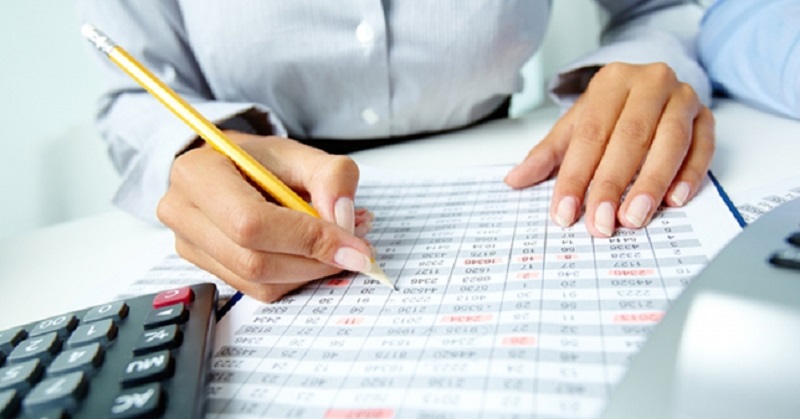 В целях оперативного контроля исполнения бюджета Талдомского городского округа Московской области Контрольно-счетная палата Талдомского городского округа провела мониторинг исполнения бюджета Талдомского городского округа за 1 квартал 2020 г.  Заключение по результатам анализа исполнения бюджета Талдомского городского округа за 1 квартал 2020 года подготовлено Контрольно-счетной палатой Талдомского городского округа Московской области в соответствии с требованиями п.2 ст. 157, 264.2 Бюджетного кодекса Российской Федерации (далее – БК РФ), Положением о Контрольно-счетной палате Талдомского городского округа, утвержденным Решением Совета депутатов Талдомского городского округа Московской области от 31.01.2019 №138, Положением о бюджетном процессе в Талдомском городском округе, утвержденным решением Совета депутатов Талдомского городского округа от 26.12.2019 №111, на основании  п.1.1 Плана работы Контрольно-счетной палаты Талдомского городского округа на 2020 год и распоряжения Контрольно-счетной	 палаты Талдомского городского округа от 12.05.2020 г. №12 от 12 мая 2020 г.Заключение по результатам анализа исполнения бюджета Талдомского городского округа за 1 квартал 2020 года можно найти на странице Контрольно-счетной палаты в разделе «Информация о результатах проведенных контрольных и экспертно-аналитических мероприятий, выявленных нарушениях и принятых мерах», перейдя по ссылке http://талдом-район.рф/administration/konrol-scethyh-organov/